四川大学高分子科学与工程学院开学教学检查简报2018年 第01期（总第02期）四川大学高分子科学与工程学院教务办编印               2018年03月06日2017-2018学年下学期开学教学检查简报为确保新学期本科教学工作的有序开展，加强学院本科教学管理，保证各教学环节的教学质量，按照学校教务处“关于开展2017-2018学年下学期开学教学检查工作的通知”要求，我院认真组织相关部门和人员开展了开学教学检查工作：我院领导高度重视本科教学工作。3月1日，我院教学院长冉蓉教授组织召开了新学期本科教学工作会议，会上要求相关部门和相关人员要对学生到校情况、教师到岗情况、管理人员到位情况、教学保障情况等进行深入检查，同时对本学期本科教学重点工作内容进行了讨论和安排。 学院教务办公室提前组织相关工作，顺利完成了学校教务处组织的补缓考监考任务，随后组织相关老师对这学期的补缓考试卷进行批阅。学院教务办公室开学前通过邮件、短信、微信等途径提醒每位授课教师按时授课，保证课程正常开设。同时，完成了学生报到注册工作，并由辅导员和班委负责督促学生按时上课，避免迟到早退现象的发生。学院领导班子成员都分别走进课堂进行开学检查，认真听课。并在课后与教师、学生进行深入交流。检查结果显示：任课教师备课充分，基本都能提前到岗，按时上课，无漏课、迟到和提前下课等现象发生；学生按时回校注册，课堂出勤情况较好；本学院课程的相关教材到位；学院有关领导及教学管理人员全部按时到位，学院领导参加了开学教学检查工作。我院新学期教学工作总体正常，秩序井然，全院师生精神面貌良好。新学期我院将继续有条不紊地开展教学工作，不断创新，使学院本科教学工作迈上新高度！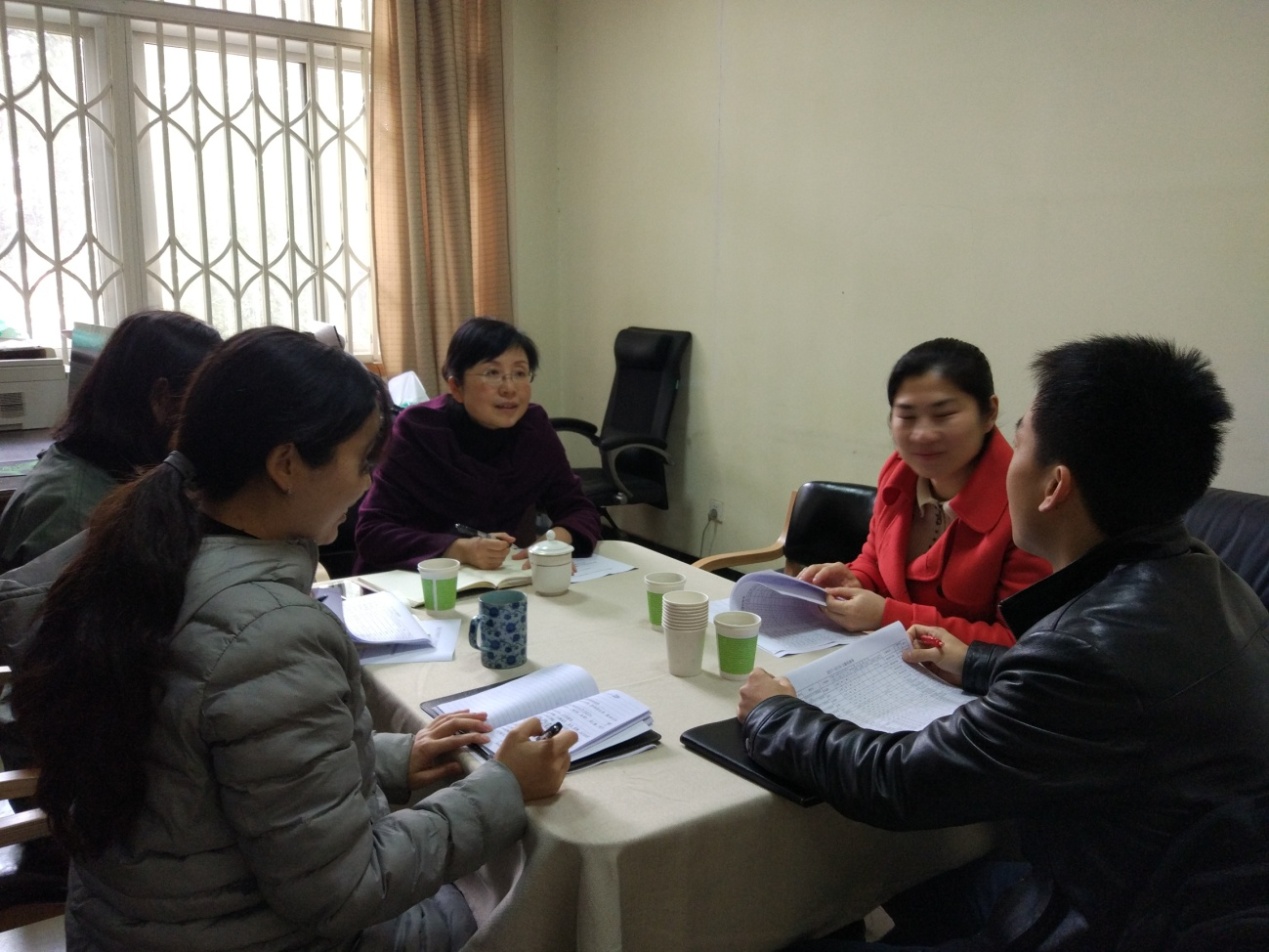 图1. 新学期教学工作会议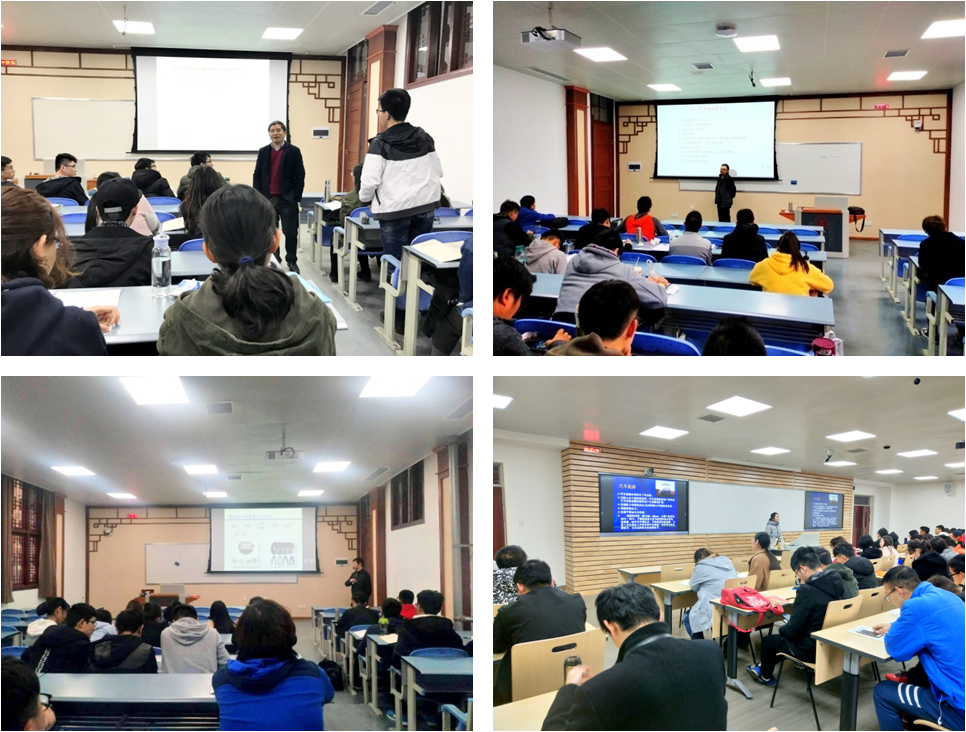 图2. 新学期开学各教学课堂